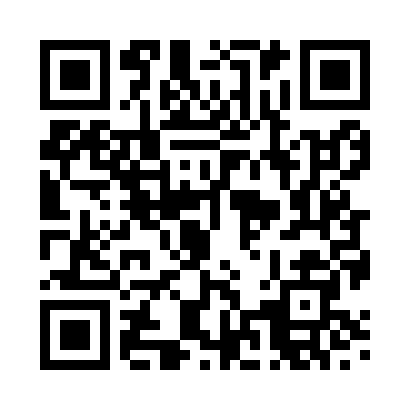 Prayer times for Monreith, Dumfries and Galloway, UKMon 1 Jul 2024 - Wed 31 Jul 2024High Latitude Method: Angle Based RulePrayer Calculation Method: Islamic Society of North AmericaAsar Calculation Method: HanafiPrayer times provided by https://www.salahtimes.comDateDayFajrSunriseDhuhrAsrMaghribIsha1Mon3:044:461:227:069:5811:402Tue3:054:471:227:069:5811:403Wed3:054:481:237:069:5711:404Thu3:064:491:237:069:5611:395Fri3:064:501:237:059:5611:396Sat3:074:511:237:059:5511:397Sun3:074:521:237:059:5411:398Mon3:084:531:237:049:5311:389Tue3:094:541:247:049:5211:3810Wed3:094:551:247:049:5211:3711Thu3:104:571:247:039:5111:3712Fri3:114:581:247:039:4911:3713Sat3:114:591:247:029:4811:3614Sun3:125:001:247:029:4711:3615Mon3:135:021:247:019:4611:3516Tue3:145:031:247:009:4511:3417Wed3:145:051:247:009:4311:3418Thu3:155:061:256:599:4211:3319Fri3:165:081:256:589:4111:3220Sat3:175:091:256:589:3911:3221Sun3:185:111:256:579:3811:3122Mon3:185:121:256:569:3611:3023Tue3:195:141:256:559:3511:3024Wed3:205:161:256:549:3311:2925Thu3:215:171:256:539:3111:2826Fri3:225:191:256:529:3011:2727Sat3:225:211:256:519:2811:2628Sun3:235:221:256:509:2611:2529Mon3:245:241:256:499:2511:2430Tue3:255:261:256:489:2311:2331Wed3:265:271:256:479:2111:22